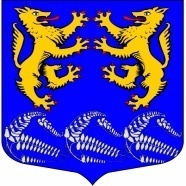 Муниципальное образование«ЛЕСКОЛОВСКОЕ СЕЛЬСКОЕ ПОСЕЛЕНИЕ»Всеволожского муниципального района Ленинградской областиАДМИНИСТРАЦИЯПОСТАНОВЛЕНИЕ09.12.2019г. 						                                       № 430	дер. Верхние ОселькиОб утверждении положения об осуществленииэкологического просвещения, организации экологического воспитания и формирования  экологической культуры в области обращения    с твердыми коммунальными отходами на территории МО «Лесколовское сельское поселение»  	В соответствии с Федеральным законом от 06.10.2003 №131-ФЗ «Об общих принципах организации местного самоуправления в Российской Федерации»,  ст.1  областного закона от 10.07.2014 №48-оз «Об отдельных вопросах местного значения сельских поселений Ленинградской области»,  ст.10 Областного закона от 18.06.2016 №62-оз «Об экологическом образовании, просвещении и формировании экологической культуры в Ленинградской области», Устава МО «Лесколовское сельское поселение», администрация МО «Лесколовское сельское поселение»,ПОСТАНОВЛЯЕТ:Утвердить Положение об осуществлении экологического просвещения, а также организации экологического воспитания и формирования экологической культуры в области обращения с твердыми коммунальными отходами на территории МО «Лесколовское сельское поселение»  согласно Приложению.Опубликовать постановление в газете «Лесколовские вести» и разместить на официальном сайте МО «Лесколовское сельское поселение».Настоящее постановление вступает в силу с момента его обнародования.Контроль исполнения настоящего постановления оставляю за собой.Глава администрации                                                                           А.А. СазоновПриложение к постановлению администрацииМО «Лесколовское сельское поселение»  от «09» декабря 2019 г. № 430ПОЛОЖЕНИЕоб осуществлении экологического просвещения, а также организации экологического воспитания и формирования экологической культуры в области обращения с твердыми коммунальными отходами  на территории МО «Лесколовское сельское поселение» 1. Общие положения1.1. Настоящее Положение разработано в соответствии с Федеральным законом от 06.10.2003 № 131-ФЗ «Об общих принципах организации местного самоуправления в Российской Федерации»,  ст. 1  Областного закона от 10.07.2014 № 48-оз «Об отдельных вопросах местного значения сельских поселений Ленинградской области», ст. 10 Областного закона от 18.06.2016 № 62-оз «Об экологическом образовании, просвещении и формировании экологической культуры в Ленинградской области», Уставом МО «Лесколовское сельское поселение» и определяет правовые и организационные основы осуществления мероприятий, направленных на реализацию вопросов местного значения - участие в организации деятельности по сбору (в том числе раздельному сбору) и транспортированию твердых коммунальных отходов, использование, охрана, защита, воспроизводство городских лесов, лесов особо охраняемых природных территорий, расположенных в границах населенных пунктов поселения посредством экологического просвещения, а также организации экологического воспитания и формирования экологической культуры в муниципальном образовании «Лесколовское сельское поселение» Всеволожского муниципального района Ленинградской области (далее – муниципальное образование).1.2. Понятия и термины в настоящем Положении применяются в значениях, предусмотренных действующим законодательством.1.3. Осуществление вопроса местного значения находится в ведении администрации муниципального образования  «Лесколовское сельское поселение» Всеволожского муниципального района Ленинградской области (далее – Администрация).2.  Цели и задачи 2.1.  Основными целями реализации вопросов местного значения на территории муниципального образования являются:- формирование экологической культуры, - воспитание бережного отношения к природе, рационального использования природных ресурсов.	2.2. Для достижения указанных в п. 2.1. настоящего Положения  целей необходимо решение следующих задач: - распространение экологических знаний, информации об использовании природных ресурсов, экологической безопасности,- распространение информации о состоянии окружающей среды, направленной на привлечение внимания к проблемам в области охраны окружающей среды, рационального природопользования, экологической безопасности,-  формирование интереса к участию в решении указанных проблем3. Организация работы по решению вопросов местного значения на территории муниципального образования3.1. Администрация осуществляет решение затрагиваемых вопросов  по осуществлению экологического просвещения, а также организации экологического воспитания и формирования экологической культуры в области обращения с твердыми коммунальными отходами в муниципальном образовании  посредством:-  формирования и реализации муниципальной программы;- распространения информации о состоянии окружающей среды, экологических проблемах и путях их решения;- распространения экологических знаний библиотеками, музеями и другими учреждениями культуры;- распространения и пропаганды экологических знаний, информации (включая социальную рекламу) о состоянии окружающей среды, природных ресурсов и экологической безопасности через средства массовой информации;-   эколого-просветительская деятельность организаций различных форм собственности (общественный мониторинг состояния окружающей среды, общественный экологический контроль, экологические акции, конкурсы, фестивали, выставки и т.д.);-  организации и проведения научно-практических конференций, лекториев, семинаров и форумов по проблемам экологии, охраны окружающей среды, рационального природопользования, экологической безопасности, экологического образования и просвещения;- выпуск литературы по экологии для населения;- взаимодействия с органами государственной власти Ленинградской области,   правоохранительными и иными организациями;- организации информационного сопровождения своей деятельности в муниципальных средствах массовой информации  и  на сайте муниципального образования в информационно-телекоммуникационной сети  «Интернет» (лесколовское.рф) путем  информации  о мерах, направленных на осуществление экологического просвещения, а также организацию экологического воспитания и формирования экологической культуры в области обращения с твердыми коммунальными отходами в муниципальном образовании, о реализации муниципальной программы по указанному вопросу местного значения, а также иной информации в сфере экологического просвещения, организации экологического воспитания и формирования экологической культуры в области обращения с твердыми коммунальными отходами, путем разработки, изготовления, выпуска и распространения различных печатных информационных, справочных и методических материалов, в том числе издания пособий и брошюр, содержащих соответствующую информацию;Данный перечень мероприятий не является исчерпывающим; Администрация осуществляет иную не противоречащую действующему законодательству деятельность, направленную на осуществление экологического просвещения, а также организацию экологического воспитания и формирования экологической культуры в области обращения с твердыми коммунальными отходами в муниципальном образовании.3.2. Финансирование мероприятий по реализации вопроса местного значения осуществляется Администрацией  за счет средств бюджета  на соответствующий финансовый год.3.3. Организация и проведение мероприятий может осуществляться как силами Администрации, так  и с привлечением сторонних организаций, на основании заключенных муниципальных контрактов, гражданско-правовых договоров. 